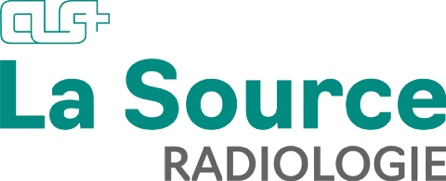 DEMANDE D’EXAMENDEMANDE D’EXAMENEOSExamen EOS demandé:  Examen EOS demandé:  Examen EOS demandé:  Examen EOS demandé:  Examen EOS demandé:  Examen EOS demandé:  Examen EOS demandé:  Rachis completMembres inférieurs totauxMembres inférieurs totauxCorps entierFaceProfilAvec corsetCale corrective:DG mmDiagnostic présumé – Renseignements cliniques essentiels:Diagnostic présumé – Renseignements cliniques essentiels:Diagnostic présumé – Renseignements cliniques essentiels:Diagnostic présumé – Renseignements cliniques essentiels:Diagnostic présumé – Renseignements cliniques essentiels:Diagnostic présumé – Renseignements cliniques essentiels:Diagnostic présumé – Renseignements cliniques essentiels:Copie à:Timbre et signature:Rendez-vous leàTournez, svp PATIENTPATIENTPATIENTNomPrénomDate de naissanceAdresseAdresseAdresseTél. privéTél. prof.AssurancePARAMETRES CORPS ENTIERPARAMETRES SCOLIOSEPARAMETRES MEMBRES INFERIEURSPARAMETRES MEMBRES INFERIEURSFull Body Index et FlessumAngle de Cobb3D complète des membres inférieurs (détection des contours)Mesures des axesCorps entierFace + Profil√√          √                          OU                        √           √                          OU                        √ Rachis totalFace + Profil√Membres inférieurs totauxFace + Profil          √                          OU                        √          √                          OU                        √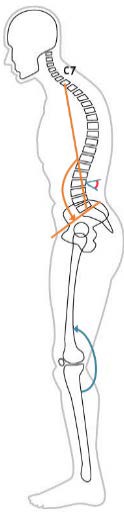 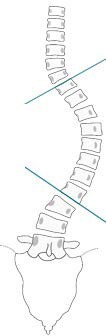 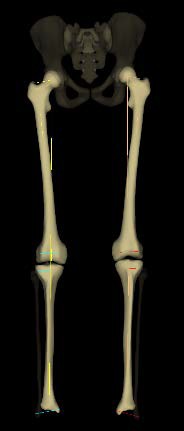 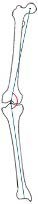 PARAMETRES PELVIENSPARAMETRES SAGITTAUXPARAMETRES SAGITTAUXPARAMETRES SAGITTAUXPARAMETRES SAGITTAUXPARAMETRES SAGITTAUXIncidence pelvienne (pente sacrée + version pelvienne)SVA(Sagittal Vertical Axis)Cyphose LordoseGîte T1Gîte T9Angle spino-sacréCorps entierFace + Profil√√√√√√Rachis totalFace + Profil√√√√√√Membres inférieurs totaux Face + Profil√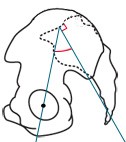 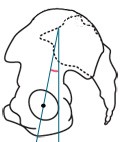 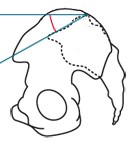 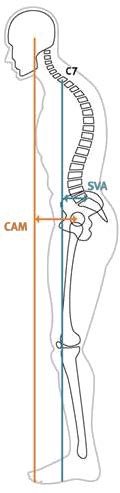 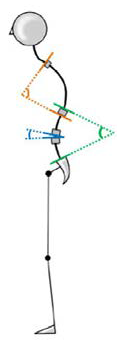 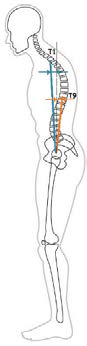 